JÍDELNÍČEK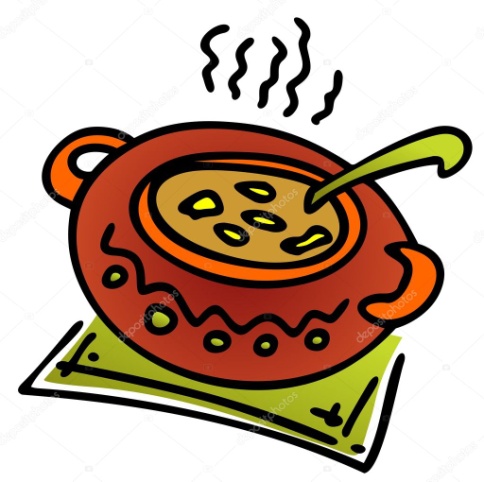                            Týden od 18.3.2024 do 22.3.2024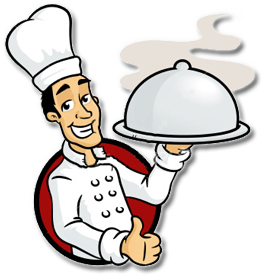  Změna jídelníčku vyhrazena, přejeme Vám DOBROU CHUŤ   